外国人技能実習生支援事業実施要領石川県職業能力開発協会　　　　　　　　　　　　　　　　　　　　　　　　　　　　　　　　　H30.4１．目的県内企業に働く外国人技能実習生の人材育成等を推進するため、国(厚生労働省)が認定した「ものづくりマイスター」や熟練技能者（以下、マイスター等という）の派遣により、外国人技能実習生の技能のレベルアップを図る事業を円滑に進めるために実施要領を定める。２．申請者監理団体でマイスター等の指導を希望する場合は、石川県職業能力開発協会（以下、協会という。）に申請書を提出すること。（別紙様式―1）３．承認等協会は申請書の内容が事業の趣旨・目的に適っている場合は、速やかに承認すること。（別紙様式―２）４．報告等監理団体は事業が終了後、速やかに結果報告書（別紙様式―3）を協会へ提出すること。支払い金額は県の定める単価表によるものとする。協会は提出された結果報告書を確認し承認をする。協会からの承認通知（別紙様式－4）が届いたら監理団体は報告書に記載の金額（謝金＋旅費の全額）を講師の指定口座へ振込み、謝金等支払証明書（別紙様式－5）及び請求書（謝金1/2＋旅費1/2×の額、様式は任意）を協会へ提出する。なお、マイスター等の謝金等の支払は原則毎月払いとする。協会は、謝金等支払証明書で支払を確認後、監理団体へ（謝金1/2＋旅費1/2）の額を支払う。附則　この要領は平成29年11月1日から実施する。　　　この要領は平成29年11月1日から適用する。　１．謝金等の単価基準　　①ものづくりマイスター等の講師実技指導謝金及び旅費　　　　日額　１８，０００円とする。ただし、実技指導が３時間未満の場合は以下の単価を適用する。旅費は、協会の規定を準用する。但し、上限２，０００円/日とする。　　　・活動が２時間以上３時間未満の場合の額は、　１２，０００円　　　・活動が１時間以上２時間未満の場合の額は、　６，０００円　　　　＊旅費については、小数点以下が発生した場合、切捨てとする。　　　なお、協会として支援する金額は、上記金額の半額を限度とする。　　②その他の経費　　　・材料費、会場借料、工具等の経費については、派遣依頼先の負担とする。２．講師資格　　①国(厚生労働省)が認定した「ものづくりマイスター」　　②２級技能士で当該職種（作業）に関し１０年以上の実務経験者又は　　　同等以上の者。　　③事業所等において当該検定職種（作業）に関する管理部門、技術部門　　　若しくは教育関連部門の課長級以上の地位にある者又はこれらの地位にあった者。　　＊但し技能検定委員を除く　　＊ものづくりマイスター以外の場合は履歴書（別紙様式－6）を申請書（別紙様式－１）と一緒に協会へ提出。３．派遣回数基準　　①１企業における指導対象者へのマイスター等派遣時間の限度は、20時間までとする。　　　②１企業にあたる指導対象者数は、10人までとする。４．派遣指導内容　　①指導内容については、企業等から求める内容を踏まえ、調整するものとするが、基礎的な指導を希望する場合は、技能検定３級相当の技能の実技指導とする。　　②実技以外の指導については、知識の付与も指導の対象とする。また、当該企業の作業環境等の整備についても助言するよう留意し、実技指導にあたるものとする。５．指導記録の作成(マイスター等の業務)　　①実施した指導内容を記録し、協会に提出するほか、受講生に対しては、目標とする技能レベルへの到達度の評価をする。（別紙様式７）　　②受講者の感想を記録する。(アンケート調査　別紙様式８)６．指導時の通訳について　　　講師による指導は日本語のみ。必要があれば通訳を準備しておく事。７．その他　　　実習時には、必ず受入企業の社員が立ち合うこと。指導方法を学ぶことで社内　　教育に活かす様務めること。（様式―１）平成　　年　　月　　日「外国人技能実習生ものづくりマイスター等実技指導派遣」実施申請書石川県職業能力開発協会会 長　中 村　健 一　殿                                （申　 請 　者）　　　　　　　　　　　　　　　　  所　  在  　地 ：　　　　　　　　　　　　　　　　　　　 監理団体名　　　　　　　　　　　　　　　　　　   代  表  者  名 ： 　　　　　　　　　　　　　印下記のとおり申請します。「外国人技能実習生ものづくりマイスター等実技指導派遣」実施計画書１．実技指導の概要２．実施日程（様式―１）平成　　年　　月　　日「外国人技能実習生ものづくりマイスター等の実技指導派遣」実施申請書石川県職業能力開発協会会 長　中 村　健 一　様                                （申　 請 　者）　　　　　　　　　　　　　　　　　　所　 在 　地：金沢市〇〇〇〇　　　　　　　　　　　　　　　　　監理団体名　〇〇〇協同組合　　　　　　　　　　　　　　　　　　   代 表 者 名　： 〇〇〇　〇〇　　　印下記のとおり申請します。「外国人技能実習生ものづくりマイスター等実技指導派遣」実施計画書１．実技指導の概要２．実施日程（様式－２）石職能第 　　　　　 号 平成２９年　　月　　日 　　　　　　監理団体　　　　　　　　殿　　　　　　　　　　　　　　　　　　　　　　　　　石川県職業能力開発協会　　　　　　　　　　　　　　　　　　　　　　　　　会　長　　中村　健一　　　　　　　　　　　　　　　　　　　　　　　　　　　　（　公印省略　）平成２９年度外国人技能実習生ものづくりマイスター等実技指導派遣実施申請書について（通知）平成２９年　　月　　日付けで申請のありました標記につきましては、計画書のとおり承認します。（様式―３）平成　　年　　月　　日「外国人技能実習生ものづくりマイスター等実技指導」結果報告書石川県職業能力開発協会会 長　中 村　健 一　殿                                （報　告  者）　　　　　　　　　　　　　　　　　所　  在 　 地：　　　　　　　　　　　　　　　　　　　 監理団体名　　　　　　　　　　　　　　　　　　   代  表  者  名： 　　　　　　　    　　　　　　印下記のとおり報告します。実技指導実施結果報告２．参加者名簿（様式―３）平成　　年　　月　　日「外国人技能実習生ものづくりマイスター等実技指導」結果報告書石川県職業能力開発協会会 長　中 村　健 一　様                                （報　告　者）　　　　　　　　　　　　　　　　　所　 在 　地：　　　　　　　　　　　　　　　　　監理団体名　　　　　　　　　　　　　　　　　　 代 表 者 名　： 　　　　　　　　　　　　　印下記のとおり報告します。実技指導実施結果報告２．参加者名簿（様式－４）石職能第 　　　　　 号 平成２９年　　月　　日 監理団体　殿　　　　　　　　　　　　　　　　　　　　　　　　　石川県職業能力開発協会　　　　　　　　　　　　　　　　　　　　　　　　　会　長　　中村　健一（　公印省略　）平成２９年度外国人技能実習生ものづくりマイスター等実技指導結果報告書に係る承認について(通知)　　平成２９年　　月　　日付で報告のありました標記につきましては、結果報告書のとおり承認します。（様式―５）平成　　年　　月　　日「外国人技能実習生ものづくりマイスター等実技指導」謝金等支払証明書石川県職業能力開発協会会 長　中 村　健 一　殿                                （申　 請 　者）　　　　　　　　　　　　　　　　　所　  在 　 地：　　　　　　　　　　　　　　　　　　　 監理団体名　　　　　　　　　　　　　　　　　　   代  表  者  名： 　　　　　　　    　　　　　　印下記のとおり証明します。（様式―５）平成　　年　　月　　日「外国人技能実習生ものづくりマイスター等実技指導」謝金等支払証明書石川県職業能力開発協会会 長　中 村　健 一　殿                                （申　 請 　者）　　　　　　　　　　　　　　　　　所　  在 　 地：　　　　　　　　　　　　　　　　　　　 監理団体名　　　　　　　　　　　　　　　　　　   代  表  者  名： 　　　　　　　    　　　　　　印下記のとおり証明します。（様式６）履　　歴　　書　　　　　　　　　　　　　　　　　　　平成　　年　　月　　日現在（様式６）記入例履　　歴　　書　　　　　　　　　　　　　　　　　　　平成　　年　　月　　日現在（様式―７）平成　　年　　月　　日「外国人技能実習生ものづくりマイスター等実技指導派遣」活動報告書石川県職業能力開発協会会 長　中 村　健 一　殿 （講師氏名）　　　　　　　　　　　　　　下記のとおり報告します。【指導内容記録】（様式―７）平成　　年　　月　　日「外国人技能実習生ものづくりマイスター等実技指導派遣」活動報告書石川県職業能力開発協会会 長　中 村　健 一　殿 （講師氏名）　金沢　一郎　　　　　　　　下記のとおり報告します。【指導内容記録】（様式８）（　　　　　　）												のとするため、のにをいたします。	するはをでください。												１　のについてください。													①になった			②になった	③あまりにならなかった　		④ほとんどにならなかった２　のについてお答えください。												　　　　　②よい　　　　　　　　③３　について・がありましたらにください。												御協力ありがとうございました。						石川県職業能力開発協会〒920-0862金沢市芳斉1丁目15番15号TEL:076-262-9020FAX:076-262-3913Email:syokunou@p2222.nsk.ne.jp職種（作業）名　　　　　　　　　　　　　　　　　　　　　講師名　　　　　　　　　　　　　　　　　　　　　講師名実施期間平成　　年　　月　　日（　）～平成　　年　　月　　日（　）（計　日　時間）　　　　　　　　　　　　　　　　　　　　　　　　　　　＊計２０時間以内平成　　年　　月　　日（　）～平成　　年　　月　　日（　）（計　日　時間）　　　　　　　　　　　　　　　　　　　　　　　　　　　＊計２０時間以内実施場所対象者数　 　　名　＊１０人以内　 　　名　＊１０人以内実施内容連絡先監理団体担当者名：電話番号：回数年　月　日（　）時　間時間数（H）内　容1年　月　日（　）　　：　　～　　：　　2年　月　日（　）　　：　　～　　：　　3年　月　日（　）　　：　　～　　：　　4年　月　日（　）　　：　　～　　：　　5年　月　日（　）　　：　　～　　：　　6年　月　日（　）　　：　　～　　：　　7年　月　日（　）　　：　　～　　：　　8年　月　日（　）　　：　　～　　：　　9年　月　日（　）　　：　　～　　：　　10年　月　日（　）　　：　　～　　：　　合　　計H（　　　回）職種（作業）名　機械加工（普通旋盤）　　　　　　　　　　講師名　　金沢　一郎　機械加工（普通旋盤）　　　　　　　　　　講師名　　金沢　一郎実施期間平成２９年８月４日（金）～平成２９年８月３０日（水）（計５日１０時間）　　　　　　　　　　　　　　　　　　　　　　　　＊注意計＊計２０時間以内平成２９年８月４日（金）～平成２９年８月３０日（水）（計５日１０時間）　　　　　　　　　　　　　　　　　　　　　　　　＊注意計＊計２０時間以内実施場所　　金沢鉄鋼(株)　　金沢鉄鋼(株)対象者数５名　＊注意＊１０人以内５名　＊注意＊１０人以内実施内容　技能向上等の課題を解決するための普通旋盤作業の実技指導の実施。　技能向上等の課題を解決するための普通旋盤作業の実技指導の実施。連絡先監理団体担当者名：職能　太郎電話番号：076－245－6487回数　年　月　日時　間時間数（H）内　容1平成２９年８月４日（金）10：00～12：002　旋盤の基礎2平成２９年８月８日（火）10：00～12：002　　　〃3平成２９年８月１０日（木）10：00～12：002　「芯出し」作業4平成２９年８月２５日（金）13：00～15：002　　　〃5平成２９年８月.３０日（水）10：00～12：002　「測定」作業678910合　　計10H①職種（作業名）職種（作業名）講師名②監理団体担当者名監理団体担当者名電話番号③実施期日実施期日平成　　年　　月　　日(　)～　平成　　年　　月　　日(　)（ 計　日　時間 ）平成　　年　　月　　日(　)～　平成　　年　　月　　日(　)（ 計　日　時間 ）平成　　年　　月　　日(　)～　平成　　年　　月　　日(　)（ 計　日　時間 ）④実施場所実施場所⑤実施場所担当者名実施場所担当者名　　　　　　　　　　　　　　　　　　　　印　　　　　　　　　　　　　　　　　　　　印　　　　　　　　　　　　　　　　　　　　印⑥実技指導の内容実技指導の内容実技指導の内容実技指導の内容実技指導の内容⑦実技指導の受講者に対する到達評価実技指導の受講者に対する到達評価実技指導の受講者に対する到達評価実技指導の受講者に対する到達評価実技指導の受講者に対する到達評価⑧謝金の算出　＠6,000×　　ｈ＝　　　　　　円・・（a）＊注意＊１日の上限は18,000円です。また、合計で２０時間以内となります。１時間以上２時間未満の場合は6,000円、２時間以上３時間未満の場合は12,000円となります。　＠6,000×　　ｈ＝　　　　　　円・・（a）＊注意＊１日の上限は18,000円です。また、合計で２０時間以内となります。１時間以上２時間未満の場合は6,000円、２時間以上３時間未満の場合は12,000円となります。　＠6,000×　　ｈ＝　　　　　　円・・（a）＊注意＊１日の上限は18,000円です。また、合計で２０時間以内となります。１時間以上２時間未満の場合は6,000円、２時間以上３時間未満の場合は12,000円となります。　＠6,000×　　ｈ＝　　　　　　円・・（a）＊注意＊１日の上限は18,000円です。また、合計で２０時間以内となります。１時間以上２時間未満の場合は6,000円、２時間以上３時間未満の場合は12,000円となります。⑨旅費の算出・自宅から自家用車利用　　　片道　　　　ｋｍ ×２×　日＝　　　　ｋｍ　 ＠28×　　 ｋｍ＝　　　 　　円・・（ｂ）＊注意＊上限１日2,000円。少数点以下の端数が出た場合は切捨てとなります・鉄道・バス利用　　　利用路線：　　　　　駅　～　　　　駅                                      　　 　　　　　　　円・・（ｂ）・自宅から自家用車利用　　　片道　　　　ｋｍ ×２×　日＝　　　　ｋｍ　 ＠28×　　 ｋｍ＝　　　 　　円・・（ｂ）＊注意＊上限１日2,000円。少数点以下の端数が出た場合は切捨てとなります・鉄道・バス利用　　　利用路線：　　　　　駅　～　　　　駅                                      　　 　　　　　　　円・・（ｂ）・自宅から自家用車利用　　　片道　　　　ｋｍ ×２×　日＝　　　　ｋｍ　 ＠28×　　 ｋｍ＝　　　 　　円・・（ｂ）＊注意＊上限１日2,000円。少数点以下の端数が出た場合は切捨てとなります・鉄道・バス利用　　　利用路線：　　　　　駅　～　　　　駅                                      　　 　　　　　　　円・・（ｂ）・自宅から自家用車利用　　　片道　　　　ｋｍ ×２×　日＝　　　　ｋｍ　 ＠28×　　 ｋｍ＝　　　 　　円・・（ｂ）＊注意＊上限１日2,000円。少数点以下の端数が出た場合は切捨てとなります・鉄道・バス利用　　　利用路線：　　　　　駅　～　　　　駅                                      　　 　　　　　　　円・・（ｂ）⑩講師への振込額(a)+(b)　　　　　　　　円・・（ｃ）　　　　　　　　円・・（ｃ）　　　　　　　　円・・（ｃ）　　　　　　　　円・・（ｃ）⑪1/2補助額（ｃ）×1/2＝　　　　　円（ｃ）×1/2＝　　　　　円（ｃ）×1/2＝　　　　　円（ｃ）×1/2＝　　　　　円⑫監理団体　振込口座金融機関名　　　　　支店名　　　普通・当座　　　　口座名義人金融機関名　　　　　支店名　　　普通・当座　　　　口座名義人金融機関名　　　　　支店名　　　普通・当座　　　　口座名義人金融機関名　　　　　支店名　　　普通・当座　　　　口座名義人№氏　名（ローマ字）所属名備　考12345678910①職種（作業名）機械加工（普通旋盤）講師名金沢　一郎②監理団体担当者名職能　太郎電話番号076－254－6487③実施期日平成２９年８月４日（金）～平成２９年８月３０日（水）（計５日１０時間）平成２９年８月４日（金）～平成２９年８月３０日（水）（計５日１０時間）平成２９年８月４日（金）～平成２９年８月３０日（水）（計５日１０時間）④実施場所　金沢鉄鋼(株)　内　金沢鉄鋼(株)　内　金沢鉄鋼(株)　内⑤実施場所担当者名　　　　　　　　　　　　　　　　　　　　印　　　　　　　　　　　　　　　　　　　　印　　　　　　　　　　　　　　　　　　　　印⑥実技指導の内容１．社員5名に対して、５日間の指導を行った。２．普通旋盤作業に関し、刃具類の研磨、芯出し課題加工行程見積もり、課題加工について訓練指導した。実技指導の内容１．社員5名に対して、５日間の指導を行った。２．普通旋盤作業に関し、刃具類の研磨、芯出し課題加工行程見積もり、課題加工について訓練指導した。実技指導の内容１．社員5名に対して、５日間の指導を行った。２．普通旋盤作業に関し、刃具類の研磨、芯出し課題加工行程見積もり、課題加工について訓練指導した。実技指導の内容１．社員5名に対して、５日間の指導を行った。２．普通旋盤作業に関し、刃具類の研磨、芯出し課題加工行程見積もり、課題加工について訓練指導した。⑦実技指導の受講者に対する到達評価概ね予定した指導予定レベルに到達した。実技指導の受講者に対する到達評価概ね予定した指導予定レベルに到達した。実技指導の受講者に対する到達評価概ね予定した指導予定レベルに到達した。実技指導の受講者に対する到達評価概ね予定した指導予定レベルに到達した。⑧謝金の算出　＠6,000×10ｈ＝60,000円・・（a）＊注意＊１日の上限は18,000円です。また、合計で２０時間以内となります。１時間以上２時間未満の場合は6,000円、２時間以上３時間未満の場合は12,000円となります。　＠6,000×10ｈ＝60,000円・・（a）＊注意＊１日の上限は18,000円です。また、合計で２０時間以内となります。１時間以上２時間未満の場合は6,000円、２時間以上３時間未満の場合は12,000円となります。　＠6,000×10ｈ＝60,000円・・（a）＊注意＊１日の上限は18,000円です。また、合計で２０時間以内となります。１時間以上２時間未満の場合は6,000円、２時間以上３時間未満の場合は12,000円となります。⑨旅費の算出・自宅から自家用車利用　　　片道　１５ｋｍ ×２×５日＝１５０ｋｍ　 ＠28×１５０ｋｍ＝4,200円・・（ｂ）＊注意＊上限１日2,000円。少数点以下の端数が出た場合は切捨てとなります・鉄道・バス利用　　　利用路線：　　　　　駅　～　　　　駅                                      　　 　　　　　　　円・・（ｂ）・自宅から自家用車利用　　　片道　１５ｋｍ ×２×５日＝１５０ｋｍ　 ＠28×１５０ｋｍ＝4,200円・・（ｂ）＊注意＊上限１日2,000円。少数点以下の端数が出た場合は切捨てとなります・鉄道・バス利用　　　利用路線：　　　　　駅　～　　　　駅                                      　　 　　　　　　　円・・（ｂ）・自宅から自家用車利用　　　片道　１５ｋｍ ×２×５日＝１５０ｋｍ　 ＠28×１５０ｋｍ＝4,200円・・（ｂ）＊注意＊上限１日2,000円。少数点以下の端数が出た場合は切捨てとなります・鉄道・バス利用　　　利用路線：　　　　　駅　～　　　　駅                                      　　 　　　　　　　円・・（ｂ）⑩講師への振込額(a)+(b)６４，２００円・・（ｃ）６４，２００円・・（ｃ）６４，２００円・・（ｃ）⑪1/2補助額（ｃ）×1/2＝３２，１００円（ｃ）×1/2＝３２，１００円（ｃ）×1/2＝３２，１００円⑫監理団体　振込口座金融機関名　北國銀行　支店名　県庁支店　普通・当座　　口座名義人（カタカナ）　イシカワキョウドウクミアイ金融機関名　北國銀行　支店名　県庁支店　普通・当座　　口座名義人（カタカナ）　イシカワキョウドウクミアイ金融機関名　北國銀行　支店名　県庁支店　普通・当座　　口座名義人（カタカナ）　イシカワキョウドウクミアイ№氏　名（ローマ字）所属名備　考1　　Yun  cyunn金沢鉄鋼(株)2　　Kim husl金沢鉄鋼(株)3　  Myui  huay金沢鉄鋼(株)4　　Kyua  olis金沢鉄鋼(株)5　　Pui  hausy金沢鉄鋼(株)678910①職種（作業名）講師名②監理団体担当者名電話番号③実施期日平成　　年　　月　　日(　)～　平成　　年　　月　　日(　)（ 計　日　時間 ）平成　　年　　月　　日(　)～　平成　　年　　月　　日(　)（ 計　日　時間 ）平成　　年　　月　　日(　)～　平成　　年　　月　　日(　)（ 計　日　時間 ）④実施場所⑤謝金支払証明書添付覧（振込書の写し、ネットバンクの振込完了の写し等）謝金支払証明書添付覧（振込書の写し、ネットバンクの振込完了の写し等）謝金支払証明書添付覧（振込書の写し、ネットバンクの振込完了の写し等）謝金支払証明書添付覧（振込書の写し、ネットバンクの振込完了の写し等）①職種（作業名）機械加工（普通旋盤）講師名金沢　一郎②監理団体担当者名職能　太郎電話番号076－254－6487③実施期日平成２９年８月４日（金）～平成２９年８月３０日（水）（計５日１０時間）　平成２９年８月４日（金）～平成２９年８月３０日（水）（計５日１０時間）　平成２９年８月４日（金）～平成２９年８月３０日（水）（計５日１０時間）　④実施場所金沢鉄鋼(株)　内金沢鉄鋼(株)　内金沢鉄鋼(株)　内⑤謝金支払証明書添付覧（振込書の写し、ネットバンクの振込完了の写し等）謝金支払証明書添付覧（振込書の写し、ネットバンクの振込完了の写し等）謝金支払証明書添付覧（振込書の写し、ネットバンクの振込完了の写し等）謝金支払証明書添付覧（振込書の写し、ネットバンクの振込完了の写し等）フリガナ氏　　名生年月日　昭・平　　　　年　　　月　　　日　　生現 　 住  　所現 　 住  　所郵便番号郵便番号勤　務　先所　 在　 地郵便番号郵便番号勤　務　先名　　　　称勤　務　先勤務課・役職主 た る 経 歴主 た る 経 歴　　賞罰　　賞罰最　終　学　歴最　終　学　歴資　格　等資　格　等フリガナカナザワ　イチロウ氏　　名金沢　一郎生年月日　昭・平　　45年　2　月　　3日　　生現 　 住  　所現 　 住  　所郵便番号　123-4564　金沢市中町１丁目　郵便番号　123-4564　金沢市中町１丁目　勤　務　先所　 在　 地郵便番号　123-4567　金沢市中２丁目郵便番号　123-4567　金沢市中２丁目勤　務　先名　　　　称石川株式会社　石川株式会社　勤　務　先勤務課・役職製造課長製造課長主 た る 経 歴主 た る 経 歴Ｈ７年４月入社Ｈ１５年４月　製造課係長Ｈ２７年４月　製造課　課長　現在に至るＨ７年４月入社Ｈ１５年４月　製造課係長Ｈ２７年４月　製造課　課長　現在に至る　　賞罰　　賞罰　なし　なし最　終　学　歴最　終　学　歴Ｈ元年４月　石川工業高校　機械科卒業Ｈ元年４月　石川工業高校　機械科卒業資　格　等資　格　等Ｈ２４年１０月　機械加工職種　１級技能士（技能検定合格実績あれば記入してください。実績なければ無記入でＯｋです）Ｈ２４年１０月　機械加工職種　１級技能士（技能検定合格実績あれば記入してください。実績なければ無記入でＯｋです）職種（作業名）実施期間平成　　年　　月　　日（　）～平成　　年　　月　　日（　）（計　日　時間）実施場所対象者数　 　名受講者に対する到達度評価回数月　日時　間時間数（H）指導内容1年　月　日（　）　　：　　～　　：　　2年　月　日（　）　　：　　～　　：　　3年　月　日（　）　　：　　～　　：　　4年　月　日（　）　　：　　～　　：　　5年　月　日（　）　　：　　～　　：　　6年　月　日（　）　　：　　～　　：　　7年　月　日（　）　　：　　～　　：　　8年　月　日（　）　　：　　～　　：　　9年　月　日（　）　　：　　～　　：　　10年　月　日（　）　　：　　～　　：　　合　　計H（　　　回）職種（作業名）機械加工（普通旋盤）実施期間平成２９年８月４日（金）～平成２９年８月３０日（水）（計５日　１０時間）実施場所　金沢鉄鋼(株)対象者数　５名受講者に対する到達度評価概ね予定した指導予定レベルに到達した。回数年　月　日時　間時間数（H）指導内容1平成２９年８月４日（金）　　10：00～12：00　　2　旋盤の基礎2平成２９年８月８日（火）10：00～12：002　　　〃3平成２９年８月１０日（木）10：00～12：002　「芯出し」作業4平成２９年８月２５日（金）13：00～15：002　　　〃5平成２９年８月.３０日（水）10：00～12：002　「測定」作業6年　月　日（　）　　：　　～　　：　　7年　月　日（　）　　：　　～　　：　　8年　月　日（　）　　：　　～　　：　　9年　月　日（　）　　：　　～　　：　　10年　月　日（　）　　：　　～　　：　　合　　計10H（　5回）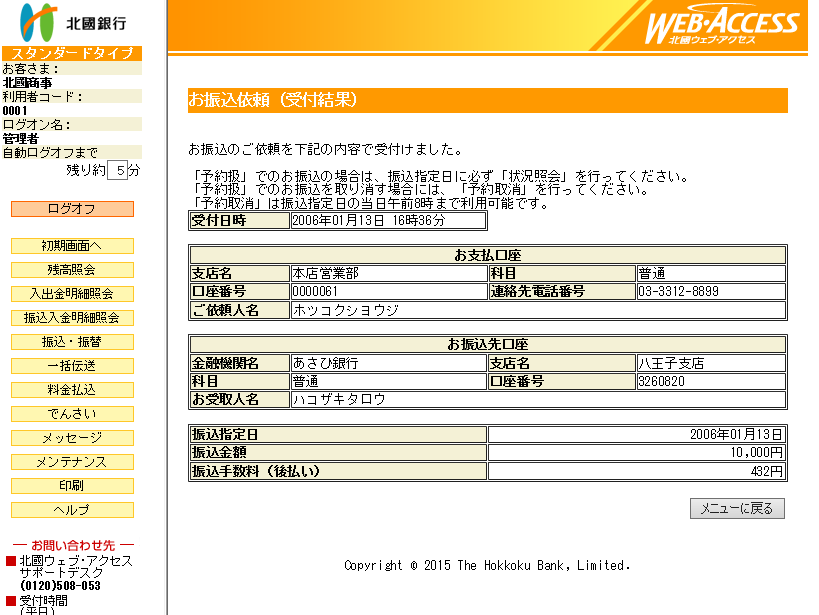 